                                                 Ақпарат№ 9 жалпы білім беретін  мектеп кітапханасында 14.03.2022 күні  оқушылардың санасына халқына деген мақтаныш сезімін ұялату, ана тілін, оның тарихын, өнерін, мәдениетін қастерлеуге, қазақтың салт – дәстүрлерімен ұлттық құндылықтарымызды насихаттау мақсатында «Наурыз-ынтымақтастық пен достық мерекесі » атты кітап көрмесі ұйымдастырылды    Кітапханашы К.Әбдуали оқушыларға Ұлыстың ұлы күні-Наурыз мерекесінің тарихына шолу жасап, кітап көрмесіне қойылған «Қазақ халқының салт-дәстүрлері», «Қазақ халқының тұрмысы мен мәдениеті» атты энциклопедиялармени таныстырды.Сонымен қатар  мемлекетімізде тұратын көптеген ұлт өкілдерінің бір шаңырақ астында тату-тәтті тең құқықпен өмір сүріп жатқандығы туралы айтып,оқушыларға үлгі етті.Қазақстандағы Наурыз құнарлылықты,достық пен махаббатты білдіретіндігі, осы күні адамдардың әсем киініп,туған-туыстарына,жақын адамдарға қонаққа баратындығы және жақсы тілектер білдіретіндіктері туралы айтылды.    Оқушылар   Наурыз  туралы өз ойларын жарыса айтты,іс-шараға қызығушылықпен қатысты.Информация   В библиотеке общеобразовательной школы № 9 14.03.2022 г в целях привития у учащихся чувства гордости за свой народ, почитания родного языка, его истории, искусства, культуры, пропаганды казахских традиций и национальных ценностей была организована книжная выставка «Наурыз – праздник солидарности и дружбыБиблиотекарь К. Абдуали ознакомила учащихся с историей праздника Наурыз-великого дня улуса, ознакомила с выставленными на книжной выставке энциклопедиями «традиции и обычаи казахского народа», «быт и культура казахского народа».Также он рассказал о том,что многие национальности, проживающие в нашем государстве, живут под одной крышей на равных правах, и дал пример ученикам.Было сказано,что Наурыз в Казахстане символизирует плодородие, дружбу и любовь,что в этот день люди нарядно одеваются,ходят в гости к родным, близким людям и выражают добрые пожелания. Учащиеся высказали свое мнение о Наурызе, на мероприятии присутствовала дочь.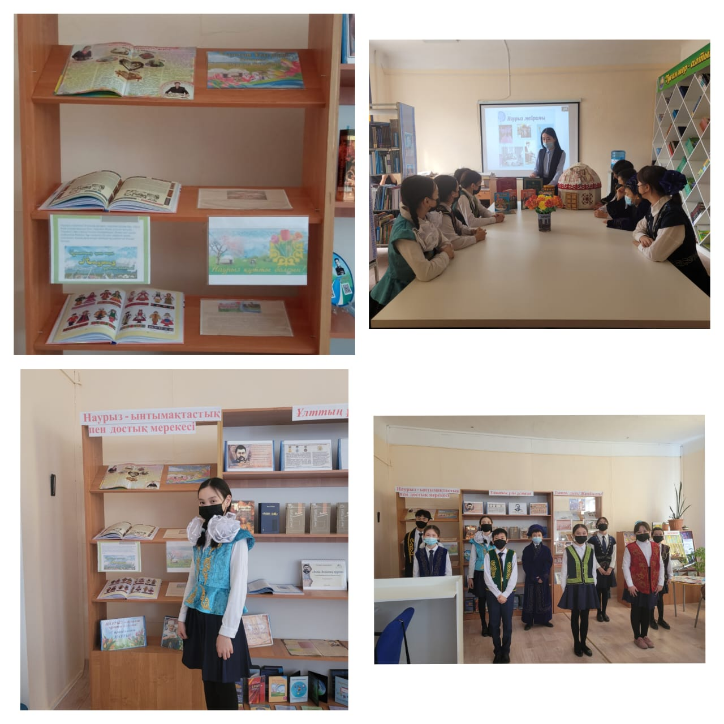 